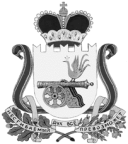 ПРОЕКТСОВЕТ ДЕПУТАТОВВЯЗЬМА - БРЯНСКОГО СЕЛЬСКОГО ПОСЕЛЕНИЯВЯЗЕМСКОГО РАЙОНА СМОЛЕНСКОЙ ОБЛАСТИР Е Ш Е Н И Еот__________________                                                                                  №  ___О внесении изменений в решение Совета депутатов Вязьма-Брянского сельского поселения Вяземского района Смоленской области от 15.11.2018 № 33 «О налоге на имущество физических лиц на территории Вязьма-Брянского сельского поселения Вяземского района Смоленской области»	В соответствии с Федеральным законом от 6 октября 2003 года № 131-ФЗ «Об общих принципах организации местного самоуправления в Российской Федерации», областным законом № 22-з от 28 марта 2019 года «О внесении изменения в статью 2 областного закона «О налоге на имущество организаций»», руководствуясь Уставом Вязьма - Брянского сельского поселения Вяземского района Смоленской области,	Совет депутатов Вязьма - Брянского сельского поселения Вяземского района Смоленской области	РЕШИЛ:1. Внести изменения в решение Совета депутатов Вязьма - Брянского сельского поселения Вяземского района Смоленской области от 15 ноября 2018 года № 33 «О налоге на имущество физических лиц на территории Вязьма-Брянского сельского поселения Вяземского района Смоленской области» (в редакции решения Совета депутатов Вязьма-Брянского сельского поселения Вяземского района Смоленской области от 26 ноября 2018 года № 35) следующие изменения:1) в подпункте 2 пункта 3 слова «- объектов налогообложения, включенных в перечень, определяемый в соответствии с пунктом 7 статьи 378.2 Налогового кодекса Российской Федерации, в отношении объектов налогообложения, предусмотренных абзацем вторым пункта 10 статьи 378.2 Налогового кодекса Российской Федерации;» исключить;2) дополнить пункт 3 подпунктом 4 следующего содержания: «4) 0,8 процента в отношении объектов налогообложения, включенных в перечень, определяемый в соответствии с пунктом 7 статьи 378.2 Налогового кодекса Российской Федерации, в отношении объектов налогообложения, предусмотренных абзацем вторым пункта 10 статьи 378.2 Налогового кодекса Российской Федерации.».2. Опубликовать настоящее решение в газете «Вяземский вестник».3. Настоящее решение вступает в силу со дня его официального опубликования и распространяет свое действие на правоотношения, возникшие с 1 января 2019 года. Глава  муниципального образованияВязьма - Брянского сельского поселенияВяземского района Смоленской области                                  В.П. Шайторова